المملكة الأردنية الهاشمية 
مؤسسة محافظتي التطوعية مبادرة أسبوع الوئام الأردني ( سلام الأجيال )
الأسبوع العالمي للوئام بين الأديان))
الوئام بين الأديان في مجتمع المدرسة  
المكان : مدرسة الروم الأرثوذكس منطقة الحصن 
الزمان : يوم الأربعاء الساعة 9:00 صباحاً
التاريخ : 10/2/2016
المتحدثين : 
الدكتور بركات طلافحه / أستاذ الشريعة الإسلامية في الجامعة العربية المفتوحة 
الأب قسطنطين عماري / رئيس كنيسة القديس جوارجيوس منطقة الحصن 
الحضور : 150 شخص 

عنوان الندوة : الوئام بين الأديان في مجتمع المدرسة 
 استهل الحديث الدكتور بركات طلافحه أستاذ الشريعة الإسلامية في الجامعة العربية المفتوحة وتحــدث عـن أهميـة زرع قيـم المحبة والوئام في النشء القادم من طلبة المدارس كونهم براعم المستقبل التي ستزهر في الأردن ورد مــن شتـى الأشكـال والألوان حيـث سيكون منهم الوزير والطبيب والمهندس والمعلم ، لتكتمل الصورة في ازهي ألوانها لينشى الطلبة مـتآخين متحـابين لبناء الوطن وعلو شأنه وقد استشهد في العهدة العمرية التي تعتبر نموذجاً في التآخـي والوئــام بين المسلمين والمسيحيين ستضل ماثلة مدى الدهر وذكر أيضا أن ديار أبي الحسيــن لا تفـرق بين مسلم ومسيحي فالمواطنة الحق هي المعيار الوحيد الــذي يميز بين أردنــي وآخــر وأشــاد بمبادرة أسبوع الوئام الأردني سلام الأجيال الذي أطلقته مؤسسة محافظتي التطوعية .


وتحدث الأب قسطنطين عماري رئيس كنيسة القديس جوارجيوس منطقة الحصن مشيد بهـذه المبادرة الطيبة أسبوع الوئام  الأردني سلام الأجيال الذي أطلقته مؤسسة محافظتي التطوعية ضمن فعاليات الأسبوع العالمي للوئام بين الأديان الذي أطلقه جلالة الملك عبد الله الثاني ابــن الحسين على مستوى العالم مشيدا بجهود الشباب الخيرة في عكس الصورة الطيبة في المجتمع الأردني المتواد المتعاطف المتراحم وتحدث عن مدرسة الروم الأرثوذكس مشيراً أنها تحتوي في جنباتها 150 طالب وطالبة العدد الأكبر منهم مسلمون والمدرسة لا تفرق بين طالب مسلم ومسيحي فكلهم بمثابة الأبناء لكــل المدرسيــن والمدرسـات ، وأكـد أن المسيحيين في يعيشون نعمة الأمن والأمان واقع عملي في حياتهم وذلك بفضل القيادة الهاشميــة الحكيمـة التي أرست قواعد ثابت على مدار حكم الهواشم من آل البيت وهو الذي يؤكـده جلالة الملك عبد الله الثــاني ابن الحسين حفظه الله ورعاه في كل محفلاً وفي كل مناسبة وفي نهاية اللقاء الذي كان حماسياً وبقيت البسمة عنوان مميزاً للطلبة المشاركين شهد مداخلات ثريــة أثرت الحوار تنمو عن فهم عميق لطلبة المدرسة وعفويةً في براءة الطفولة وشغف المعرفة تميز بها طلاب مدرسة الروم الأرثوذكس في منطقة الحصن في اربد . 


ملاحظة : 
 
. هذه الفعالية تأتي ضمن 10 فعاليات لمبادرة اسبوع الوئام الأردني سلام الأجيال لعام  مؤسسة محافظتي التطوعية 2016

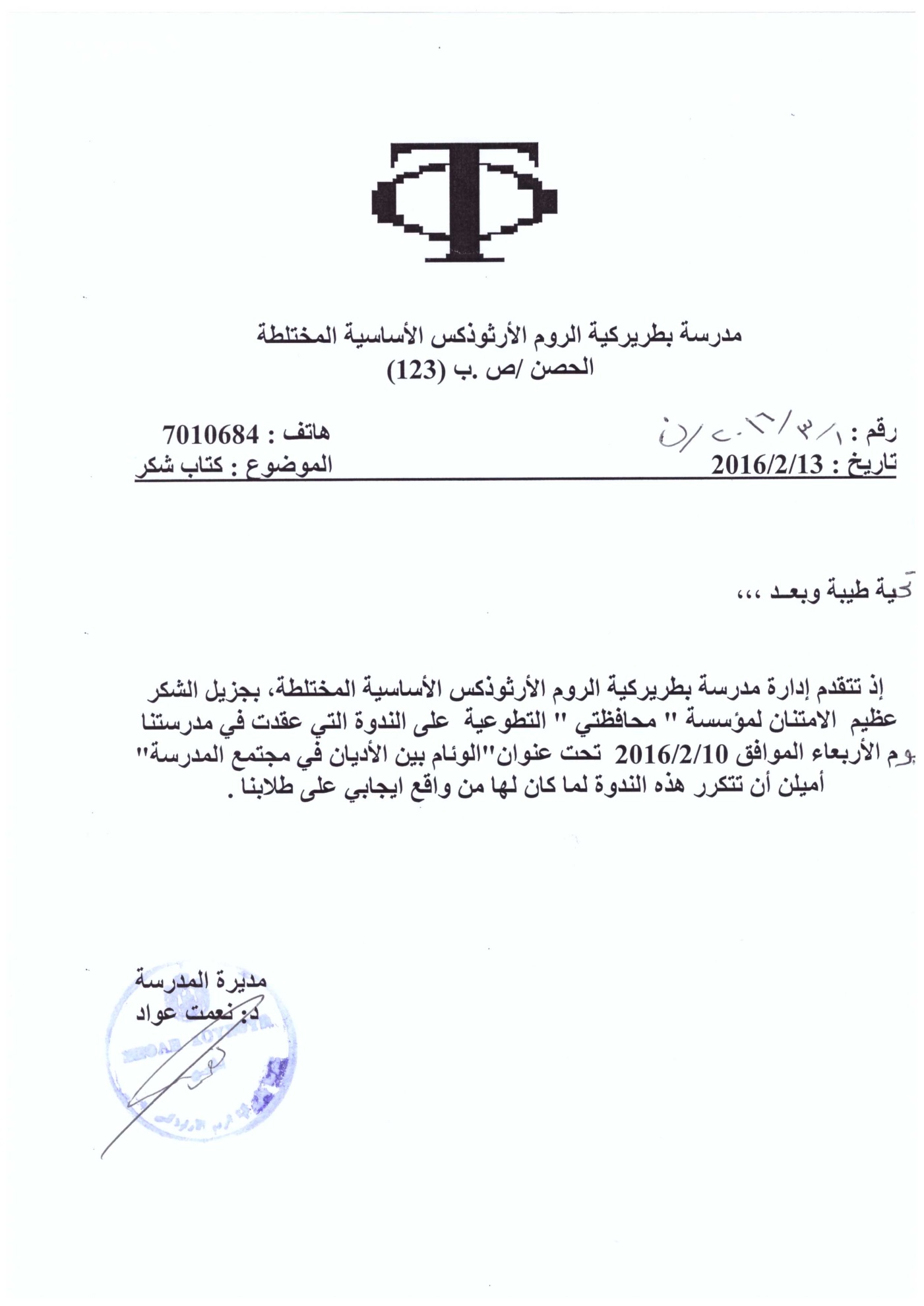 